Media create reality through the use of recognized codes and conventions.  The credibility of a media text depends on whether or not the audience identifies with what is being portrayed.CODESThere are three categories of codes that may be used to send meanings in media messages: technical codes, which include camera techniques, framing, lighting and exposure and juxtaposition (comparing and contrasting things)symbolic codes, which refer to objects, setting, body language, clothing and colourwritten/audio codes in the form of headlines, captions, speech bubbles and language style.CONVENTIONSThe majority of media products are created in established and repeated (CONVENTIONAL) ways. For example, TV programmes and films have lengthy introductory and closing credit sequences. Sitcoms and soap operas are roughly half-hour shows. Magazines and newspapers come in a limited range of formats with recognisable, repeated layout features. Images in magazines are highly stylized to be aesthetically pleasing.  Billboards utilize large, bold text, simple phrasing, and eye catching images.  Film and TV genre products are governed by certain predictable narrative features, dress codes (Western/War films), lighting effects (Film Noir), special effects and explosions (Sci/fi and Action), and modes of presentation: think about how weather forecasts are usually presented, about news broadcasts to camera by serious, middle-aged, upper middle class people in suits, mostly seated behind a desk and reading off an autocue.  The media text produces meaning by using conventions which are widely recognized ways of doing something.• the systems of codes that make up the convention can be clumped together under three broad headings - technical, symbolic, written/audio.• audiences produce meaning from the interaction of the conventional material in the text, and their understanding of conventions• conventions are not natural but are cultural - they have culturally specific - they are now somewhat universal 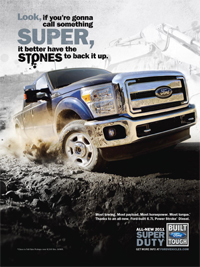 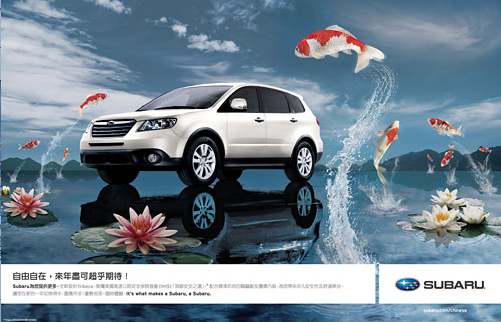 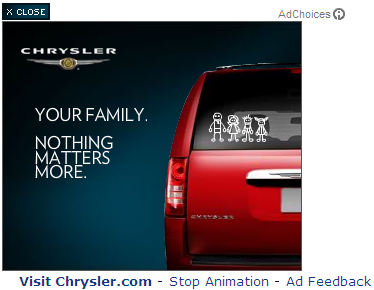 